Н А К А З09.10.2017                                                                                                        № 202Про організацію та проведення районнихфізкультурних змагань «Крок за кроком»у дошкільних навчальних закладахсеред дітей старшого дошкільного віку На виконання Закону України «Про дошкільну освіту», методичних рекомендацій «Фізичний розвиток дітей в умовах дошкільного навчального закладу» від 16.08.2010 № 1/9 – 563, листа Міністерства освіти і науки України від 02.09.2016 № 1/9-456 «Щодо організації фізкультурно-оздоровчої роботи у дошкільних навчальних закладах», інструктивно-методичних рекомендацій Міністерства освіти і науки України від 13.06.2017 № 1/9-322 «Про організацію освітньої роботи в дошкільних навчальних закладах у 2017/2018 навчальному році», Санітарного регламенту для дошкільних навчальних закладів, затвердженого наказом Міністерства охорони здоров’я України від 24.03.2016 № 234, листа Міністерством освіти і науки України від 08.12.2010 № 1/11-11177 «Про впровадження програми виховання і навчання дітей від двох до семи років «Дитина», плану роботи Управління освіти адміністрації Основ’янського району Харківської міської ради на 2017 рік та з метою організації поглибленої фізкультурно-оздоровчої роботи з вихованцями старшого дошкільного віку, сприяння функціональному вдосконаленню дитячого організму, розвитку фізичного та психічного здоров'я дітей; формування валеологічної свідомості та щоденної потреби у фізичних вправах та занятті спортом; виявленню  нахилів та здібностей  кожної дитиниНАКАЗУЮ:1. Затвердити:1.1. Положення про проведення районних фізкультурних змагань «Крок за кроком» серед дітей старшого дошкільного віку (далі: змагання) (додаток 1).1.2. Склад оргкомітету (додаток 2).1.3. Склад журі (додаток 3).2. Оргкомітету змагань:2.1. Провести фізкультурні змагання «Крок за кроком» у два тури:- І тур – у кожному дошкільному навчальному закладіз 23.10.2017 по 31.10.2017.- ІІ (районний) турз 20.11.2017 по 24.11.2017.2.2. Підбити підсумки та оприлюднити результати фізкультурних змагань.До 30.11.2017.2.3. Здійснити вшанування та нагородження переможців .До 30.11.2017.3. Методисту методичного центру Управління освіти адміністрації Основ’янського району Харківської міської ради Чобіток Л.В.:3.1. Скласти графік проведення ІІ туру районних фізкультурних змагань «Крок за кроком» серед дітей старшого дошкільного віку.До 01.11.2017.3.2. Скласти експертні протоколи визначення рівня якості та результативності виконання дітьми основних фізичних рухів та методичні рекомендації щодо організації та проведення фізкультурних змагань у дошкільних навчальних закладах.До 01.11.2017.3.3. Здійснити організаційно-методичне забезпечення проведення змагань.До 23.10.2017.3.4. Надати методичну, консультаційну допомогу педагогічним працівникам дошкільних начальних закладів району з питань підготовки до участі у І та ІІ турах та фіналі фізкультурних змагань «Крок за кроком».Жовтень - листопад 2017 року4. Керівникам дошкільних навчальних закладів:4.1 Довести до відома педагогічних працівників умови проведення фізкультурних змагань.До 23.10.2017.4.2. Надати звіт про проведення І туру змагань до методичного центру Управління освіти адміністрації Основ’янського району Харківської міської ради.                                                                                                            До 20.11.2017.4.3. Призначити відповідальних за життя та здоров’я учасників змагань, які мають забезпечити прибуття дітей до базових дошкільних навчальних закладів №№ 72, 122, 253, 345, 391 морально – психологічну підтримку, страхування під час виконання фізичних вправ та повернення до дошкільних навчальних закладів, провести з ними інструктажі з безпеки життєдіяльності До 13.11.2017.4.4. Розмістити на офіційних сайтах закладів фото звіти про хід фізкультурних змагань.Відповідно до графіка проведення змагань.5. Завідувачам дошкільних навчальних закладів №№ 72, 122, 253, 345, 391   забезпечити належні умови для проведення районних фізкультурних змагань «Крок за кроком» серед дітей дошкільного віку. з 20.11.2017 по 24.11.2017.6. Завідувачу лабораторією комп’ютерних технологій Управління освіти Фесенко О.В. розмістити цей наказ на сайті Управління освіти. 09.10.2017.7. Контроль за виконання цього наказу покласти на заступника начальника Управління освіти адміністрації Основ’янського району Харківської міської ради Прохоренко О.В.Начальник Управління                                                               О.С. Нижник 							 					З наказом ознайомлено:1. Кулакова Л.В.2. Прохоренко О.В.3. Фесенко О.В.4. Чобіток Л.В.Кулакова				                                                                                                                      Додаток 1до наказу № 202від 09.10.2017Положення про районні фізкультурні змагання «Крок за кроком»1. Мета:Активізувати поглиблену фізкультурно – оздоровчу роботу щодо оптимізації різноманітних організованих форм фізичної культури, спрямованих на зміцнення здоров’я, покращення фізичного розвитку, виховання моральних та вольових рис характеру формування валеологічної свідомості та щоденної потреби у фізичних вправах та занятті спортом; виявленню  нахилів та здібностей  кожної дитини.2. Учасники:У змаганнях беруть участь команди старших дошкільників усіх дошкільних навчальних закладів, які складаються з 10 учасників, в тому рахунку капітан команди (5 дівчаток + 5 хлопчиків). 3. Умови проведення:3.1. Фізкультурні змагання проводяться у базових закладах у визначений термін з 1000 до 1130 у спортивній залі, стан якої має відповідати санітарним нормам проведення фізкультурних занять. 3.2. Кожна команда має назву, емблему, девіз, спеціальну спортивну форму та взуття. Одяг капітана відзначається окремим яскравим елементом.3.3. Наприкінці змагань в І-му та ІІ-му турах відзначаються усі учасники змагань без виділення призових місць. 3.4. У фіналі змагань беруть участь чотири кращі команди району, які набрали найбільшу кількість балів. Наприкінці фінальних змагань відбувається урочисте нагородження переможців. 4. Орієнтовний сценарний план змагань:- Привітання суперників (девіз команд). Спортивна розминка (комплекс загальнорозвиваючих вправ бажано здійснити у вигляді музично – ритмічних рухів, тривалістю не більше 4 хв). Кожна команда виконує по черзі. Показ способу дій дорослим оцінюється в 1 бал, дитиною – 3 бали.1 естафета «Подолання перешкод». Обладнання: канати, гімнастичні дуги, гімнастичні лави, куби.Хід естафети: 1) пройти по канату приставним кроком, тримаючи руки на поясі; 2) підлізти під дугою; 3) проповзти по гімнастичній лаві на животі, підтягуючи тулуб руками; 4) стати на край лави, стрибнути двома ногами в глибину; 5) з правої сторони передати естафету.2 естафета «Школа м’яча»Обладнання: 1 м’яч (гумовий) на команду.Хід естафети: діти стоять у колоні по одному, ноги нарізно, м’яч передають двома руками від капітана назад вгорі, повертають до капітана з правої сторони. Виконують дії один раз. 3 естафета «Конкурс капітанів» (у конкурсі капітанів не може брати участь інший член команди).3.1. «Влуч в ціль»Обладнання: вертикальна ціль, по три мішечка з піском для кожного гравця.Хід естафети: капітани по черзі влучають у ціль тричі; кількість попадань дорівнює кількості набраних балів.3.2. «Збий кеглі»Обладнання: набір дитячих кеглів та м’ячик для кожного гравця.Хід естафети: капітани намагаються збити якомога більше кеглів за одну спробу. Кількість збитих кегель дорівнює кількості набраних балів.4. Сюрпризний момент (дорослий персонаж).5. Привітання учасників змагань.6. Загальний танок, хоровод, у якому беруть участь усі команди.Головний спеціаліст                                                                          Л.В. Кулакова                                                                                                                    Додаток 2до наказу № 202від 09.10.2017Склад оргкомітету      районних фізкультурних змагань «Крок за кроком» серед дітей старшого дошкільного вікуГоловний спеціаліст                                                                          Л.В. Кулакова                                                                                                                    Додаток 3до наказу № 202від 09.10.2017Склад журі районних фізкультурних змагань «Крок за кроком»Головний спеціаліст                                                                          Л.В. КулаковаГрафік проведення районних фізкультурних змагань «Крок за кроком»Головний спеціаліст                                                                          Л.В. КулаковаМетодичні рекомендації до проведеннярайонних фізкультурних змагань «Крок за кроком»Зала повинна бути прикрашена відповідно до теми цього заходу, оснащена спортивним інвентарем та знаряддям відповідно до кількості учасників команд, атрибутами для вболівальників, місце для членів журі. Команду супроводжують музичні керівники, які забезпечують музичний супровід, вихователі (або інструктори з фізкультури, які забезпечують показ способу дій). Ведучий – педагог базового закладу надає чіткі команди, інструкції та вказівки щодо виконання вправ, послідовності дій в естафетах, прибирання обладнання.Особи, відповідальні за проведення змагань повинні забезпечити загальний сценарій заходу, який пов’язує усі естафети єдиним сюжетом, бажано задіяти дорослих персонажів. Усі естафети починають капітани команд. Після виконання фізичних вправ діти повертаються з правої сторони, передають естафету наступному гравцю та стають в кінець колони. Вихователь повинен здійснювати страхування під час виконання вправ та забезпечити належну поведінку дітей.3.3. Члени журі оцінюють рівень фізичного розвитку дітей під час організації змагань за такими критеріями: якість виконання фізичних вправ, швидкість, вміння діяти в команді, естетичний вигляд форми, оригінальність емблеми за 3 – бальною системою. Підбивають підсумки після кожної естафети та оголошують результат – кількість балів, набраних командами, разом з тим заповнюють експертні протоколи. Головний спеціаліст                                                                          Л.В. КулаковаЕкспертний протокол визначення рівня якості та результативності виконання дітьми основних фізичних рухівдо районних фізкультурних змагань «Крок за кроком»Дата ______________________________________________________________Експерт ______________ /______________________/                                 (підпис)                                      (П.І.Б.)Висновки, примітки:______________________________________________________________________________________________________________________________________________________________________________________________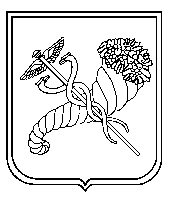 №з/пП. І. Б. члена журі:Посада:Голова оргкомітету:Голова оргкомітету:Голова оргкомітету:1Нижник О.С.Начальник Управління освіти адміністрації Основ’янського району Харківської міської радиЗаступник голови оргкомітету:Заступник голови оргкомітету:Заступник голови оргкомітету:2Прохоренко О.В.Заступник начальника Управління освіти адміністрації Основ’янського району Харківської міської радиЧлени оргкомітету:Члени оргкомітету:Члени оргкомітету:2Кулакова Л.В.Головний спеціаліст Управління освіти адміністрації Основ’янського району Харківської міської ради3Проценко О.А.Завідувач комунального закладу «Дошкільний навчальний заклад (ясла – садок) № 72 Харківської міської ради»4Колодочка Л.Б.Завідувач комунального закладу «Дошкільний навчальний заклад (ясла – садок) № 122 Харківської міської ради»5Кулієва В.П.Завідувач комунального закладу «Дошкільний навчальний заклад (ясла – садок) № 253 Харківської міської ради»6Ніколаєнко В.М.Завідувач комунального закладу «Дошкільний навчальний заклад (ясла – садок) № 345 комбінованого типу Харківської міської ради»7Дзебань О.О.Завідувач комунального закладу «Дошкільний навчальний заклад (ясла – садок) № 391 комбінованого типу Харківської міської ради»№з/пП. І. Б. члена журі:Посада:1Прохоренко О.В.Заступник начальника Управління освіти адміністрації Основ’янського району Харківської міської ради2Кулакова Л.В.Головний спеціаліст Управління освіти адміністрації Основ’янського району Харківської міської ради3Чобіток Л.В.методист методичного центру Управління освіти адміністрації Основ’янського району Харківської міської ради4Гепенко В.М.інструктор з фізкультури комунального закладу «Дошкільний навчальний заклад (ясла – садок) №24 Харківської міської ради»5Малихін С. М.інструктор з фізкультури комунального закладу «Дошкільний навчальний заклад (ясла – садок) №420 Харківської міської ради»7Зубко В.О.вихователь – методист комунального закладу «Дошкільний навчальний заклад (ясла – садок) №52 комбінованого типу Харківської міської ради»№ з/пЗаклад, на базі якого відбудуться змаганняЗаклади, які одночасно беруть участь у змаганняхТермін прове-денняВідпові-дальна особа1комунальний заклад «Дошкільний навчальний заклад (ясла – садок) №122 Харківської міської ради»комунальний заклад «Дошкільний навчальний заклад (ясла – садок) №24 Харківської міської ради»комунальний заклад «Дошкільний навчальний заклад (ясла – садок) №50 Харківської міської ради»комунальний заклад «Дошкільний навчальний заклад (ясла – садок) №67 Харківської міської ради»комунальний заклад «Дошкільний навчальний заклад (ясла – садок) №253 Харківської міської ради»комунальний заклад «Дошкільний навчальний заклад (ясла – садок) №349 Харківської міської ради»23.11.20171500Колодочка Л.Б.2комунальний заклад «Дошкільний навчальний заклад (ясла – садок) №253 Харківської міської ради»комунальний заклад «Дошкільний навчальний заклад (ясла – садок)№122 Харківської міської ради»комунальний заклад «Дошкільний навчальний заклад (ясла – садок) № 417 Харківської міської ради»комунальний заклад «Дошкільний навчальний заклад (ясла – садок) №420 Харківської міської ради» комунальний заклад «Дошкільний навчальний заклад (ясла – садок) № 441 комбінованого типу  Харківської міської ради»21.11.20171500Кулієва В.П.3.комунальний заклад «Дошкільний навчальний заклад (ясла – садок) №391 комбінованого типу Харківської міської ради»комунальний заклад «Дошкільний навчальний заклад (ясла – садок) №13 Харківської міської ради»комунальний заклад «Дошкільний навчальний заклад (ясла – садок) №44 Харківської міської ради»комунальний заклад «Дошкільний навчальний заклад (ясла – садок) №72 Харківської міської ради»комунальний заклад «Дошкільний навчальний заклад (ясла – садок) №96 комбінованого типу Харківської міської ради»23.11.20171100Дзебань О.О.4. комунальний заклад «Дошкільний навчальний заклад (ясла – садок) №72 Харківської міської ради»комунальний заклад «Дошкільний навчальний заклад (ясла – садок) №31 Харківської міської ради»комунальний заклад «Дошкільний навчальний заклад (ясла – садок) №52 комбінованого типу Харківської міської ради»комунальний заклад «Дошкільний навчальний заклад (ясла – садок) №345 комбінованого типу Харківської міської ради»комунальний заклад «Дошкільний навчальний заклад (ясла – садок) №353 комбінованого типу Харківської міської ради»комунальний заклад «Дошкільний навчальний заклад (ясла – садок) №391 комбінованого типу Харківської міської ради»21.11.20171100Проценко О.А.5.комунальний заклад «Дошкільний навчальний заклад (ясла – садок) №345 комбінованого типу Харківської міської ради»Команди-фіналістиНіколаєнко В.М.№ з/пКритерії оцінюванняДНЗ№ДНЗ№ДНЗ№ДНЗ№1.Гігієнічні умови проведення заходу:наявність спортивної форми, естетичний вигляд;спеціальне взуття;зовнішній вигляд вихователя;1.Гігієнічні умови проведення заходу:наявність спортивної форми, естетичний вигляд;спеціальне взуття;зовнішній вигляд вихователя;1.Гігієнічні умови проведення заходу:наявність спортивної форми, естетичний вигляд;спеціальне взуття;зовнішній вигляд вихователя;2.Наявність, оригінальність емблеми3.Відповідність девізу назві командиВідповідність комплексу загальнорозвиваючих вправ вікові дітей, до вимог навчальних програм:кількість вправ;кількість повтореньВідповідність комплексу загальнорозвиваючих вправ вікові дітей, до вимог навчальних програм:кількість вправ;кількість повторень4.Методичні прийоми, відповідність їх вікові дітей:пояснення (якість, точність, лаконічність);показ (правильність, послідовність);показ виконання вправ дитиною4.Методичні прийоми, відповідність їх вікові дітей:пояснення (якість, точність, лаконічність);показ (правильність, послідовність);показ виконання вправ дитиною4.Методичні прийоми, відповідність їх вікові дітей:пояснення (якість, точність, лаконічність);показ (правильність, послідовність);показ виконання вправ дитиною5.Якість та одночасне виконання загальнорозвиваючих вправ дітьми (розминка).6.Здійснення страхування вихователем, індивідуального, диференційованого підходу до дітей7.Використання художнього слова8.Бережливе ставлення до матеріалів, атрибутів9.Вміння дітей додержуватися правил поведінки10.1 естафета «Подолання перешкод» 11.2 естафета «Школа м’яча»12.3 естафета, конкурс капітанів «Влуч в ціль»12.конкурс капітанів «Збий кеглі»Загальна кількість балівЗагальна кількість балів